                            Północ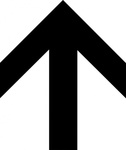 